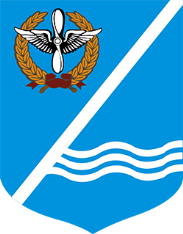 Совет Качинского муниципального округа города СевастополяРЕШЕНИЕ  № 38/137О внесении изменений в решение Совета Качинского муниципального округа от 02 февраля 2017 года № 06/34 «Об утверждении Положения об оплате труда технического персонала органов местного самоуправления внутригородского муниципального образования города Севастополя Качинский муниципальный округ»В соответствии со ст. 86 Бюджетного кодекса Российской Федерации, ст. 135 Трудового кодекса Российской Федерации, ст. 42, 53 Федерального закона от 06.10.2003 № 131-ФЗ «Об общих принципах организации местного самоуправления в Российской Федерации», ст. 22 Федерального закона от 02.03.2007 № 25-ФЗ «О муниципальной службе в Российской Федерации», пунктом 4 статьи 27 Закона города Севастополя от 05.08.2014 № 53-ЗС «О муниципальной службе в городе Севастополе», Законом города Севастополя от 30.12.2014 № 102-ЗС «О местном самоуправлении в городе Севастополе», Уставом внутригородского муниципального образования города Севастополя Качинский муниципальный округ, Совет Качинского муниципального округаРЕШИЛ:1. Внести изменения в решение Совета Качинского муниципального округа от 02 февраля 2017 года № 06/34 «Об утверждении Положения об оплате труда технического персонала органов местного самоуправления внутригородского муниципального образования города Севастополя Качинский муниципальный округ»:1.1. В подпункте 2.2.  Раздела 2 «Должностной оклад (ставка заработной платы) по должности, технического персонала «Рабочий I разряда» устанавливается в размере» цифры «6204» заменить на «6730,48» рублей.2. Настоящее решение вступает в силу с 01 октября 2019 года.3. Обнародовать настоящее решение на официальном сайте и информационном стенде внутригородского муниципального образования города Севастополя Качинский муниципальный округ.4. Контроль за исполнением настоящего решения возложить на Главу внутригородского муниципального образования города Севастополя Качинский муниципальный округ Герасим Н.М.II созывХХXVIII  сессия               2016 – 2021 гг.27.09.2019 годапгт. КачаГлава ВМО Качинский МО, исполняющий полномочия председателя Совета,Глава местной администрацииН.М. Герасим